TRB3温湿压传感器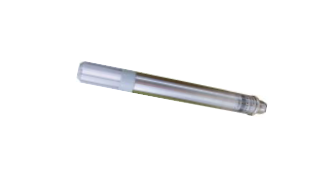 TRB3温湿压传感器是一款集成型，简单数字信号（SDI-12），适用全天候的一款传感器。可输出空气温度，相对湿度，大气压力指标。产品优势数字式输出，数据更精准；无电缆压降等损耗；SDI-12数字输出，编程更简单；标准M12防水接口，整体防护等级IP67。技术参数TRB3温湿压传感器技术参数TRB3温湿压传感器技术参数TRB3温湿压传感器技术参数TRB3温湿压传感器技术参数输出指标空气温度，相对湿度，大气压力空气温度，相对湿度，大气压力空气温度，相对湿度，大气压力电流功耗静态电流100 μA；工作电流1.5 mA (测量时)静态电流100 μA；工作电流1.5 mA (测量时)静态电流100 μA；工作电流1.5 mA (测量时)供电电压7-28Vdc7-28Vdc7-28Vdc工作环境-40°C ~ +70°C；0-100%RH-40°C ~ +70°C；0-100%RH-40°C ~ +70°C；0-100%RH材质聚对苯二甲酸类塑料，防紫外辐射稳定聚对苯二甲酸类塑料，防紫外辐射稳定聚对苯二甲酸类塑料，防紫外辐射稳定防护等级IP67IP67IP67温度技术参数湿度技术参数大气压力技术参数测量范围-40°C~ +70°C0-100%RH300~1200mbar精度±0.2°C~±0.3°C（-40°C~ +70°C）±0.1°C~±0.3°C（+20°C~ +60°C）在25°C时出厂精度±1.5%~±2%（0 t~80% RH）±2%~±3%（80%t~100% RH）-短期滞后-< 1% RH-温度影响-< ±1% RH-长期稳定性-±0.5% 每年±2mbar每年长期漂移< 0.03°C每年<0.15mbar每年分辨率0.001°C0.001% RH0.001 mbar可重复性:0.04°C0.05% RH-响应时间< 130 s8 s-校准可追溯性:NIST 以及 NPL 标准--